Приложение 1АНКЕТАсоискателя на участие во Всероссийском конкурсе эссе к 200-летию Н. А. Некрасова «Это было раненое сердце, раз и на всю жизнь…»Ф.И.О: Место учебы, класс , курс(для учащихся и студентов)Место работы и должность (для взрослых)Число, месяц и год рождения: Адрес проживания почтовый (с индексом для писем): Телефон для связи: Электронный адрес: Краткое резюме: Название эссе, присланного для рассмотрения: Автор согласен на обработку персональных данных и  размещение присланного эссе в некоммерческих целях на сайтах и в изданиях, имеющих отношение к Конкурсу, с сохранением авторства.Дата заполнения: Подпись 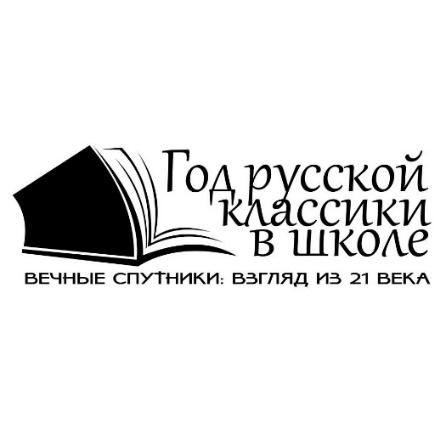 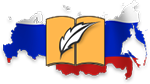 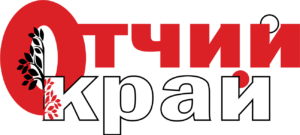 